Navn: 48: Solomon Redae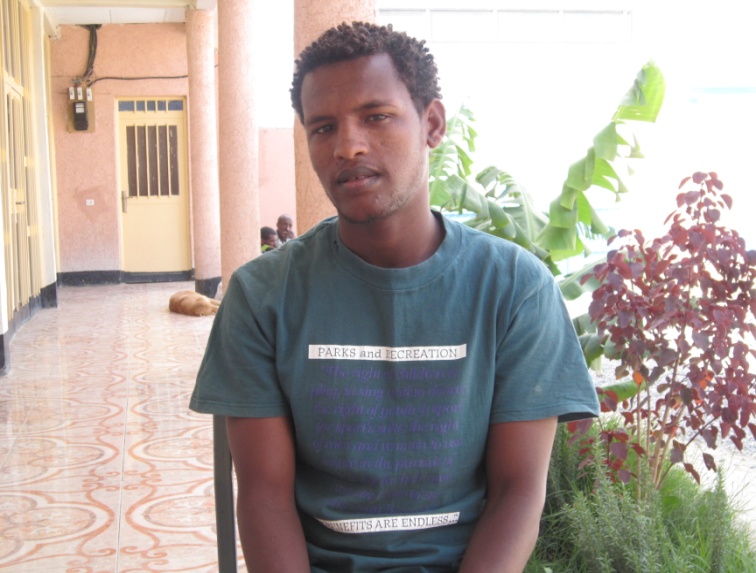 Dreng/pige: MAlder: 17Årstal ankomst til børnehjemmet ? 2004Fra hvilken by/område/familiebaggrund? Mekele. Faren døde i krig. 2 år efter døde moren. Var først hos en anden org., men blev senere gadebarn. Mødte Fikre.Hvilken klasse går du i? 10 +3Hvilke fag kan du bedst lide? ITHvad er din yndlingsbeskæftigelse? Arbejder i en videobutik. Ser film i butikken + læserHvilken uddannelse kunne du tænke dig? ITHvilken skole går du i og hvor langt har du til skole? New Millenium. Privat. Har scholarship. Går I skole om aftenen.15-20 min til skole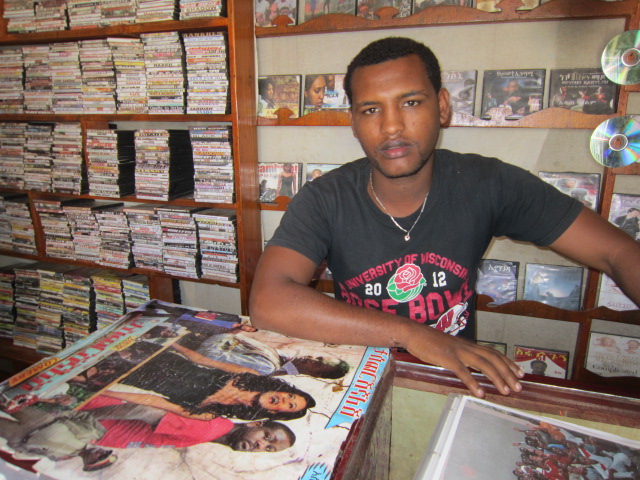 Har sit eget videocenter